HOMILIE
StillevenLucas 16,1-13 en Amos 8,4-718 september 2016Pol HendrixVorige zondag was het Open-MonumentenDag en zoals gewoonlijk hield ik dan ook de pastorie van Fredegandus open.  Misschien iets minder ‘open’ dan sommige bezoekers zouden willen, maar, zeg nu zelf, je laat toch geen driehonderd man door je living lopen om naar je eigen meubeltjes en andere bezittingen te laten kijken.  Daarom laat ik ze enkel toe in de gerestaureerde pronkkamer en in de tuin.  Daar kunnen ze dan nog overal naar binnen gluren.  Ik heb daartoe speciaal alle gordijntjes opzijgeschoven en hier en daar nog wat extra informatie aangeplakt.  Op de tafel in de keuken had ik nog een stilleven gecreëerd met een vaas met zonnebloemen en wat antiek servies.  Daarmee gingen de meesten toch weer tevreden verder.  Tussen één en zes uur heb ik zo tweehonderdtweeëntachtig mensen zien langskomen, waaronder twee BV’s en er waren ook nog drie honden ...  Dat leverde soms heel geanimeerde en boeiende ontmoetingen op.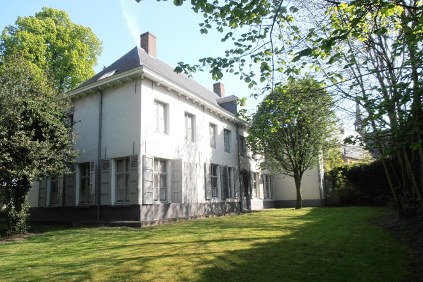 Toen ik dat stilleven in de keuken opstelde, dacht ik wat een bijzonder woord ‘stilleven’ toch wel is.  Omdat de lezingen van vandaag zo goed als zichzelf verklaren en ik niet iedere keer weer mijn sympathie voor de profeet Amos moet betuigen, dacht ik dat dit woord mogelijk een interessante invalshoek bood om tot de boodschap van vandaag door te dringen.In deze jachtige, luidruchtige wereld is een woord als ‘stilleven’ bijna als een aanklacht tegen dat opdringerige overgecommercialiseerde kader waarin wij proberen met ons geloof staande te blijven.  Vluchtelingen die hier terechtkomen weten niet wat ze zien: zo een overaanbod aan allerlei producten en dingen van allerlei soort, waarvan we de meeste eigenlijk niet nodig hebben.  En in elke supermarkt klinkt de hele tijd muziek, die regelmatig onderbroken wordt door mededelingen om toch maar te profiteren van een of ander aanbod.  Zelf onderga ik dat twee keer per week wanneer ik mijn boodschappen doe.  Als ik dan weer thuis kom en mijn ijskast aanvul, dan prijs ik mezelf toch gelukkig dat ik een ‘stil leven’ heb in mijn pastorie.  Bij mij staat de radio nooit aan, twee keer per dag wel de tv.  Maar zoals ik al eens heb verteld, word ik dan nog gemakkelijk afgeleid door de vogeltjes die de hulststruik bezoeken vlak bij het raam.Meer nog dan een uiterlijk gegeven is ‘stilleven’ een woord dat meer zegt over een innerlijkheid.  Dan gaat het natuurlijk niet meer over een onderwerp voor een schilderij of een vaas met zonnebloemen. Dan gaat het over een manier om met het leven om te gaan.  Ik ben zelf altijd een stille geweest.  ‘Stille waters – diepe gronden,’ zei men dan en dat heb ik altijd als een compliment opgenomen.  De pastorie beleef ik als een oase van rust, maar ook als ik elders ben probeer ik zoveel mogelijk dat ‘stilleven’ in mezelf te bewaren.  Momenteel ben ik een artikel voor de website aan het voorbereiden over het gebed en daarin heb ik het natuurlijk ook over de stilte.  Dit stukje wil ik u al meegeven:“(…) De stilte is het mooiste en indrukwekkendste van alle natuurgelui-den.  Er zijn zeer weinig plekken in dit land waar je nog een echte, natuurlijke stilte kunt ervaren.  Ergens midden in het woud van Anlier is misschien de bekendste plek.  Ik ben er geweest en ik kan ervan getuigen.  Ik kan er vooral ook van genieten.  Het is niet iedereen gegeven om van de stilte te houden.  Sommige mensen zijn nu eenmaal verslaafd aan geluid.  Zij hebben angst voor de stilte, zoals anderen bang zijn in het donker.  Ik wil in elk geval pleiten voor een positieve benadering van de stilte.  Stilte is dan ook meer dan een toestand zonder geluid.  Net zoals vrede meer is dan een toestand zonder oorlog.  Het is een waarde, geen leegte.De bijbel (Joh 1) parafraserend, durf ik zeggen: ‘In het begin was er de Stilte en de Stilte was bij God en de Stilte was God’.  Ik zou de stilte een scheppingsbeginsel willen noemen, de mogelijkheidsvoorwaarde voor alle scheppingsdaden.  Vooral de innerlijke stilte is belangrijk om Gods scheppingswoord te kunnen horen. (…) We kennen toch dat gedicht van Felix Timmermans: De kern van alle dingen is stil en eindeloos.  Alleen de dingen zingen.  Ons lied is kort en broos.  En donker zingt mijn bloed, van heimwee zwaar doorwogen. Ik zeil langs regenbogen Gods stilte tegemoet.  Daarin wordt het vermoeden gewekt dat onze waarneming beperkt is, dat er meer is tussen hemel en aarde, met name in alles wat bestaat.  Niet het goddelijke zelf, maar een verwijzing naar het goddelijke en het eeuwige en het heilige, dat zich niet in onze woordenkramerij laat opsluiten.  Daarom hou ik van de stilte, kan ik mij door haar laten raken en laten meenemen naar ongekende verten, soms ver van mij af, soms diep binnen in mezelf. (…)Bij het bidden kán de stilte een plaats hebben.  Uiterlijke stilte (de stilte om je heen, de hoorbare stilte) wanneer je weet waarom, maar dus vooral die innerlijke stilte waarin je Gods stem kan horen, die geen klank nodig heeft.  Het is immers vooral het luisteren naar wat God te zeggen heeft dat in het gebed aan de orde is en dat kan je alleen in die stilte horen. (…)”Dat ‘stilleven’ van mij zou dus ook een synoniem kunnen zijn voor ‘gebedsleven’.  Want het gaat niet om een vereenzamende stilte, maar, integendeel, om een stilte waarin je verbondenheid met het geheel en met God sterker wordt beleefd.  Ik kan dan ook alleen maar, vanuit mijn eigen ervaring, pleiten voor een verstilling van het leven, waarin je niet aan jezelf voorbijloopt en enkel meedraait in de mallemolen van het bestaan, waarin bezittingen alle gaten moeten vullen.  Ik wens u dus een ‘stilleven’ toe …